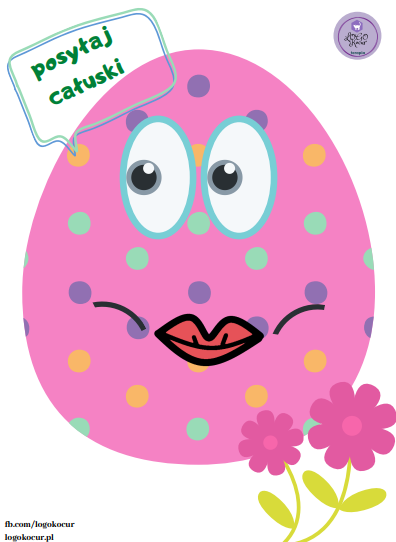 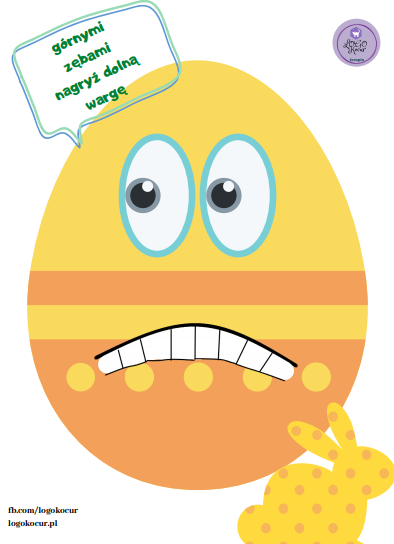 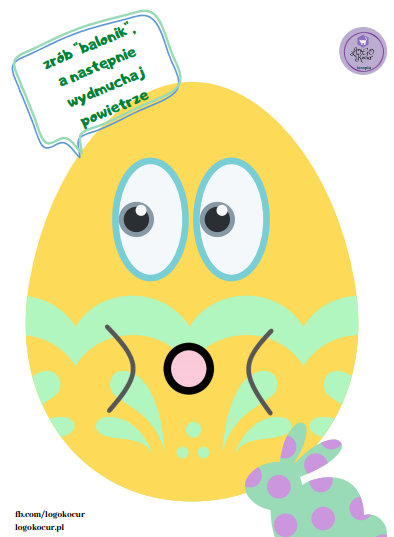 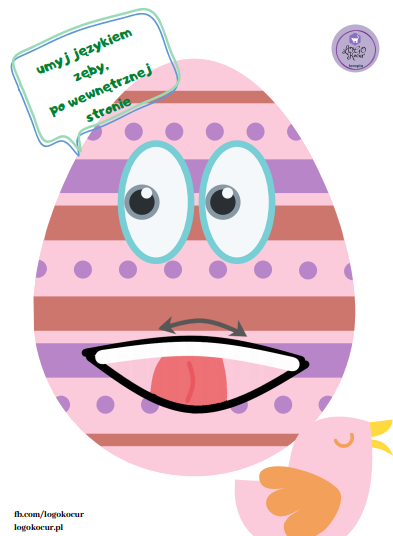 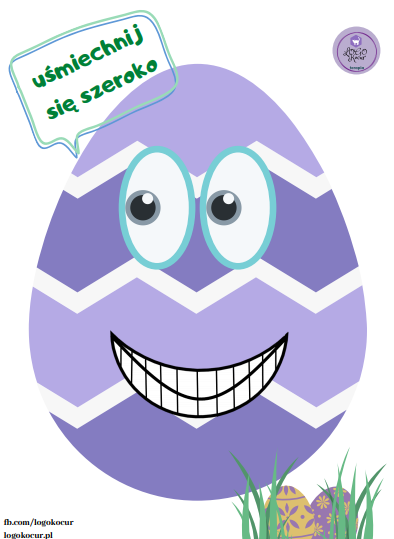 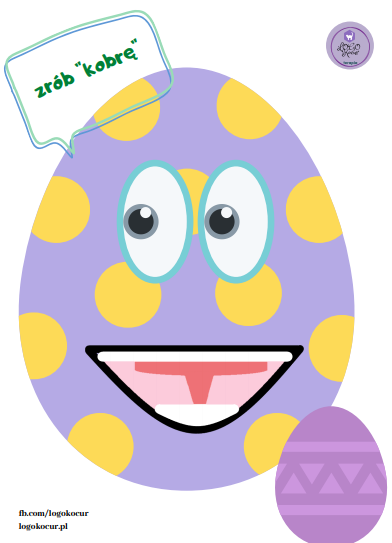 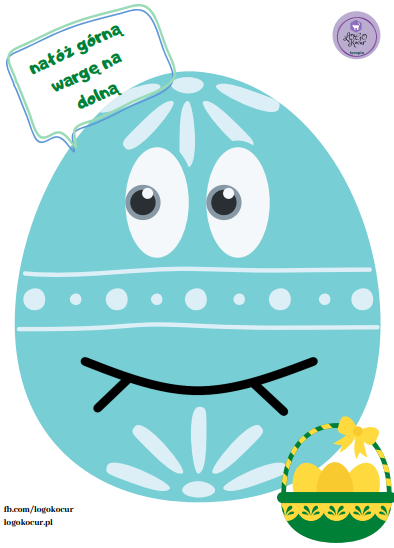 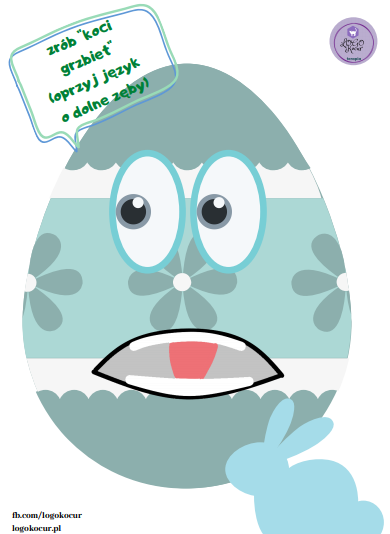 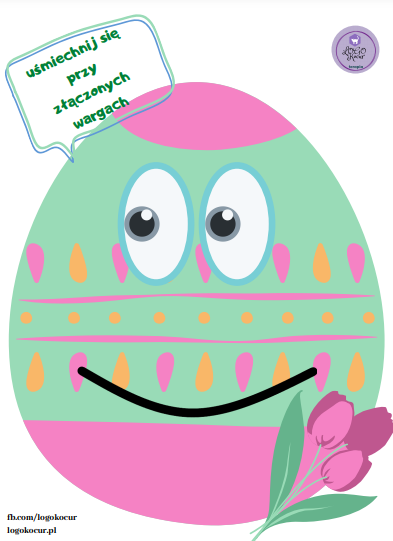 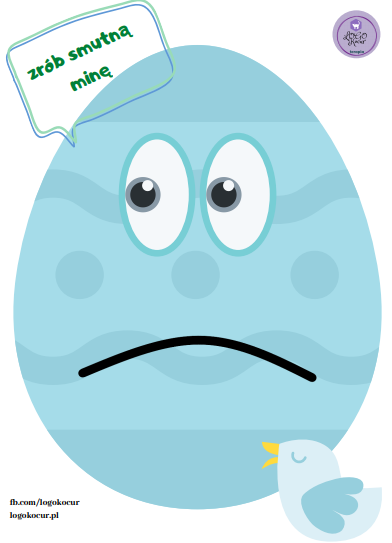 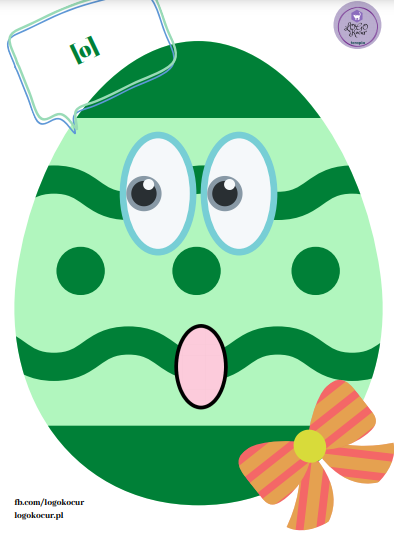 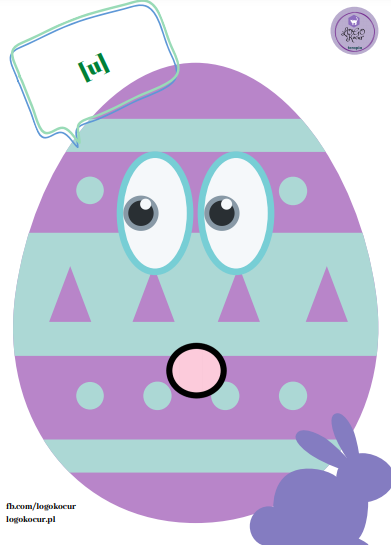 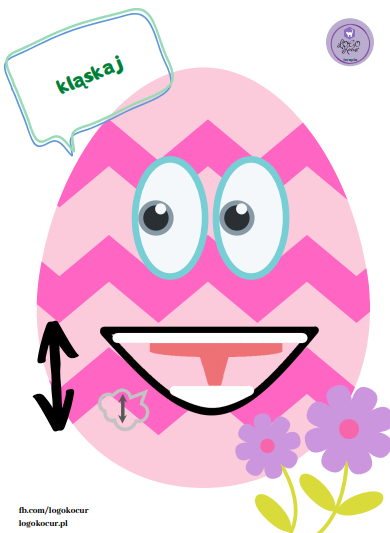 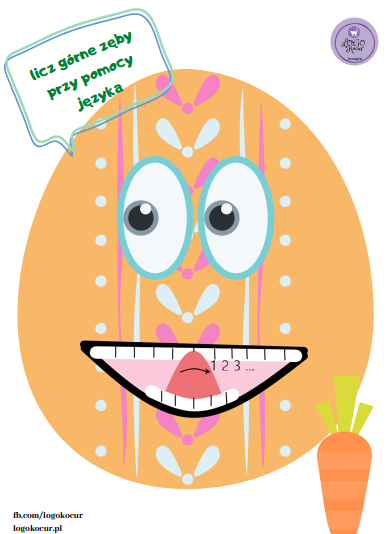 			Pomoce pochodzą ze strony logokocur.pl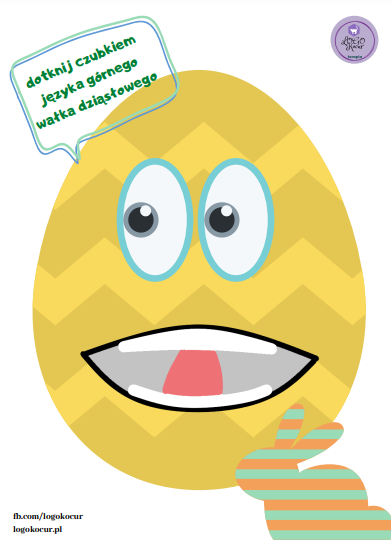 